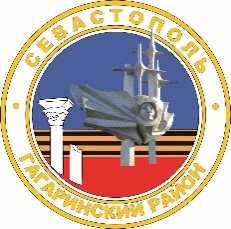 МЕСТНАЯ АДМИНИСТРАЦИЯ  ВНУТРИГОРОДСКОГО МУНИЦИПАЛЬНОГО ОБРАЗОВАНИЯГОРОДА СЕВАСТОПОЛЯ ГАГАРИНСКИЙ МУНИЦИПАЛЬНЫЙ ОКРУГПОСТАНОВЛЕНИЕ«03» июня 2022 г.								№ 31 – ПМАО присвоении квалификационных категорий спортивным судьям «спортивный судья третьей категории» и «спортивный судья второй категории» 	В соответствии с Законами города Севастополя от 20 июля 2007 г.                      № 166-ЗС «О физической культуре и спорте в городе Севастополе»,                                от 30 декабря 2014 г. № 102-ЗС «О местном самоуправлении в городе Севастополе», Положением о спортивных судьях, утвержденным приказом Министерства спорта Российской Федерации от 28 февраля 2017 г. № 134, Квалификационными требованиями для присвоения квалификационных категорий спортивных судей по соответствующим видам спорта, постановлением местной администрации внутригородского муниципального образования города Севастополя Гагаринский муниципальный округ                         от 18.10.2021 № 53-ПМА «Об утверждении «Положения о комиссии местной администрации внутригородского муниципального образования города Севастополя Гагаринский муниципальный округ по присвоению спортивных разрядов «второй спортивный разряд» и «третий спортивный разряд» и квалификационных категорий спортивных судей «спортивный судья третьей категории» и «спортивный судья второй категории» на основании представленных документов, руководствуясь протоколом «Комиссии местной администрации внутригородского муниципального образования города Севастополя Гагаринский муниципальный округ по присвоению спортивных разрядов «второй спортивный разряд» и «третий спортивный разряд» и квалификационных категорий спортивных судей «спортивный судья третьей категории» и «спортивный судья второй категории»» от 03 июня 2022 г.             № 6, местная администрация внутригородского муниципального образования города Севастополя Гагаринский муниципальный округ постановляет:Присвоить квалификационную категорию спортивного судьи «спортивный судья второй категории» по видам спорта согласно                 приложению № 1 к настоящему постановлению.Присвоить квалификационную категорию спортивного судьи «спортивный судья третьей категории» по видам спорта согласно                 приложению № 2 к настоящему постановлению.Настоящее постановление вступает в силу с момента его официального обнародования.Контроль за выполнением настоящего постановления возложить на первого заместителя Главы местной администрации внутригородского муниципального образования города Севастополя Гагаринский муниципальный округ (Ю.В. Иванченко).Глава внутригородского муниципального образования,исполняющий полномочия председателя Совета,Глава местной администрации						А.Ю. ЯрусовПриложение № 1 к постановлениюместной администрациивнутригородского муниципальногообразования города СевастополяГагаринский муниципальный округ от «03» июня 2022 года № 31-ПМАСписок лиц, которым присвоена квалификационная категория спортивного судьи «спортивный судья второй категории» по видам спортаГлава внутригородского муниципального образования,исполняющий полномочия председателя Совета,Глава местной администрации						А.Ю. ЯрусовПриложение № 2 к постановлениюместной администрациивнутригородского муниципальногообразования города СевастополяГагаринский муниципальный округот «03» июня 2022 года № 31-ПМАСписок лиц, которым присвоена квалификационная категория спортивного судьи «спортивный судья третьей категории» по видам спортаГлава внутригородского муниципального образования,исполняющий полномочия председателя Совета,Глава местной администрации						А.Ю. Ярусов№ п/пФамилия, Имя, ОтчествоВид спортаПримечание1.Базарный Александр АлексеевичТанцевальный спорт (брейкинг)присвоить с 03.06.20222.Стодоля Петр АлександровичАкробатический рок-н-роллприсвоить с 03.06.20223.Гатауллин Ильдар РафаиловичШахматыприсвоить с 03.06.2022№ п/пФамилия, Имя, ОтчествоВид спортаПримечание1.Оськин Сергей МихайловичШахматыприсвоить с 03.06.20222.Петрук Иван ЮрьевичШахматыприсвоить с 03.06.20223.Кобзарь Александр ВячеславовичШахматыприсвоить с 03.06.20224.Низамутдинов Рафаиль ФедоровичШахматыприсвоить с 03.06.20225.Нестеренко Марина ВладимировнаШахматыприсвоить с 03.06.20226.Цимбал Ирина ВикторовнаШахматыприсвоить с 03.06.20227.Нестеренко Сергей АлександровичШахматыприсвоить с 03.06.20228.Савенко Александр ЕвгеньевичШахматыприсвоить с 03.06.20229.Калинин Сергей ВладимировичШахматыприсвоить с 03.06.202210.Петрук Татьяна ИвановнаШахматыприсвоить с 03.06.202211.Фактурович Алина АркадьевнаЭстетическая гимнастикаприсвоить с 03.06.202212.Скрипникова Наталья АлександровнаЭстетическая гимнастикаприсвоить с 03.06.202213Попова Дарья ДмитриевнаТанцевальный спорт (брейкинг)присвоить с 03.06.202214.Стариков Борис АлексеевичТанцевальный спорт (брейкинг)присвоить с 03.06.202215.Полянский Анатолий ВасильевичТанцевальный спорт (брейкинг)присвоить с 03.06.202216.Колосов Олег Александрович Танцевальный спорт (брейкинг)присвоить с 03.06.202217Сидоров Игорь ГеннадьевичТанцевальный спорт (брейкинг)присвоить с 03.06.2022